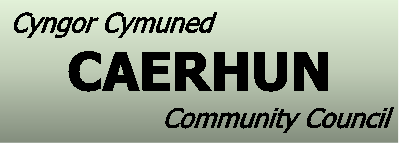 Cofnodion / Minutes – 28.09.2020COFNODIONDarllenwyd y cofnodion a chytunwyd eu bod yn gywir. MATERION YN CODITir Buarth Newydd Hysbysodd y clerc doeth hi heb dderbyn y rhent flwyddyn yma ar ôl marwolaeth XXXXXXX XXXXXXX, cytunodd y pwyllgor dylai’r clerc ysgrifennu at y teulu yn gofyn iddynt a oeddynt am barhau hefo’r cytundeb ai peidio.Torri Gwair Darllenodd y clerc ymateb CBSC ynglŷn â’r cwyn nad oeddynt yn casglu’r gwair ar ôl ei thorri yn Llanerch a Hendy, eglurodd yr e-bost bod hwn yn rhan o gynlluniau CBSC i arbed pres.  Gofynnodd Cledwyn Griffiths os oedd bosib gofyn eto ynglŷn â chael gwared â’r gwair o flaen y tai yn Hendy i greu maes parcio yn lle.  Fuasai hyn yn mynd i’r afael gyda’r problemau parcio ar y stad a phroblemau ymddygiad gwrthgymdeithasol.  Cytunodd y clerc i wneud ymholiadau gyda CBSC a Chartrefi Conwy unwaith eto.Toiledau Rowen Hysbysodd y clerc bod y toiledau heb ail agor oherwydd gwaith atgyweirio oedd angen i’w wneud yno.  Fynwent Erw Rhun Hysbysodd y clerc bod XXXXX XXX X XXXXXXX XXXX am gymryd drosodd y swydd.  Awgrymodd y clerc buasai’n amser da i gytuno’r gwaith oedd angen i’w wneud yno, felly cytunodd Cledwyn Griffiths a Gwynfor Evans i wneud trefniadau.Hysbyswyd fod XXXXX XXXXXXX wedi cwblhau’r gwaith i drwsio’r wal cerrig.Cytunodd William Hugh i ddechrau’r gwaith ar y llwybrau cyn gynted â phosib.  Pant yn y Ffordd gyferbyn a Scholdy BachHysbysodd y clerc bod CBSC wedi cadarnhau roeddynt yn bwriadu cwblhau’r gwaith erbyn diwedd mis hydref. Ysgol Tal y Bont Trafodwyd pwy oedd yn gyfrifol am ysgol Tal y Bont rŵan gan fod y larwm wedi bod yn canu yno yn ystod yr haf a neb yn gwybod pwy i gysylltu, hefyd roedd son bod yr adeilad yn llawn o hen bethau Ysgol Tal y Bont ac Ysgol Dolgarrog.  Hysbysodd Cyng. Goronwy Edwards mai CBSC oedd y cyfrifol am y safle a gytunodd gwneud ymholiadau ynglŷn â’i dyfodol.  Cytunodd Gwynfor Evans gwneud ymholiadau ynglŷn â’r hen bethau oedd dal yn yr ysgol hefo prifathrawes Ysgol Dyffryn yr Enfys.Wrth drafod y mater cododd y mater o Ysgol Rowen hefyd a’r golwg oedd ar y safle, cytunodd y clerc ysgrifennu at Stad Buckley unwaith eto ynglŷn â’r mater.Robin Millar MP Aberconwy Hysbysodd y clerc bod Robin Millar yn bwriadu mynychu un o’r cyfarfodydd yn y dyfodol. Cynllun Mynedfa i’r CarneddauHysbysodd y clerc fod y swyddog prosiect XXXXX XXXXXXX yn gobeithio gwneud cyflwyniad i’r pwyllgor yn y dyfodol.Tipio Anghyfreithlon yn HendyHysbysodd y clerc ei bod hi wedi riportio problemau hefo tipio anghyfreithlon yn Hendy i CBSC.Clawdd y Llwybr Rhwng 60 a 62 HendyHysbysodd y clerc ei bod hi wedi cysylltu hefo Cartrefi Conwy ynglŷn â’r clawdd.AR Y BWRDDThe Clerk CYNLLUNIO 0/47610Dim gwrthwynebiad, ond cytunwyd gyrru sylwadau ynglŷn â’r angen i sicrhau darpariaeth parcio ar gyfer y cynllun.0/47664Dim gwrthwynebiad. 0/47658Dim gwrthwynebiad.0/47713Dim gwrthwynebiad.GOHEBIAETH Gwahoddiad i Fforwm  Cynghorau Tref a ChymunedDarllenodd y cadeirydd llythyr gan CBSC yn gwahodd aelod o’r pwyllgor i’r Fforwm  Cynghorau Tref a Chymuned ar Nos Fercher 7fed o Hydref am 6 o’r gloch dros Zoom.  Cytunodd Gwynfor Evans i fynychu, cytunodd y clerc i yrru’r manylion iddo.ARIANNOLTaliadau Cyngor Cymuned Caerhun Gorffennaf i FediDerbynion Cyngor Cymuned Caerhun Gorffennaf i FediTaliadau Erw Rhun Gorffennaf i FediDerbynion Erw Rhun Gorffennaf i FediUNRHYW FATER ARALL Bws 19Hysbysodd Cledwyn Griffiths bod o wedi derbyn cwyn ynglŷn â’r bws 7.45yb o Tal y Bont i Landudno, a bod o heb droi fyny ambell waith.  Cytunodd y clerc i wneud ymholiadau i sicrhau bod yr amseroedd cywir yn cael ei hysbysebu.Afon DulynHysbysodd Cledwyn Griffiths bod yr afon wedi dod drosodd i’r parc yn Hendy a’r llwybr i’r gwaith carthffosiaeth ar ôl y glaw mawr diwethaf, gofynnodd a oedd gan RWE unrhyw gyfrifoldeb dros yr afon gan eu bod yn rhyddhau dŵr o coedty. Cytunodd Eryl Roberts i wneud ymholiadau hefo Dave Bevan.Wrth drafod y mater cododd Jimmy Logan fod yr Afon Roe wedi codi’n uchel iawn hefyd yn ystod yr un cyfnod a bod angen giât yn yr afon i stopio’r dŵr rhag llifo lawr y pentref.  Cytunodd y clerc i gysylltu â swyddog llifogydd CBSC er mwyn trafod y mater ymhellach.Wal Cerrig HendyHysbyswyd bod cerrig yn rhydd eto yn y wal, cytunodd y clerc i gysylltu a CBSC. Palmant o Blaenddol i CastellHysbyswyd bod angen torri'r clawdd unwaith eto, cytunodd y clerc i gysylltu CBSC.XXXXXXXX Gofynnodd Gwynfor Evans os oedd cais cynllunio wedi dod i law gan XXXXXXXX am y busnes roeddynt yn rhedeg yno gan eu bod wedi dechrau codi ar bobl yn ymweld â’r anifeiliaid.  Cytunwyd cadw llygaid ar y sefyllfa.XXX XXXXXXGofynnodd Gwynfor Evans os oedd cais cynllunio wedi dod i law am gyfer XXX XXXXXX, cadarnhaodd y clerc ei bod hi heb dderbyn cais hyd yn hyn, cytunwyd cadw llygaid ar y sefyllfa.Caewyd y cyfarfod am 8.45yh, cynhelir y cyfarfod nesaf Nos Lun 26ain o Hydref am 7.30yh.MINUTESThe minutes from the previous meeting were agreed as an accurate record.  MATTERS ARISING Land -  Buarth Newydd The clerk advised she hadn’t received the rent money this year following the passing of XXXXXXX XXXXXXX, the committee agreed the clerk should write to the family to ask if they plan to continue renting the land. Grass Cutting The clerk read the response from CCBC in relation to the complaint that they weren’t collecting the grass cuttings in Hendy and Llanerch, it was noted this was part of CCBC financial saving plans.  Cledwyn Griffiths suggested exploring the option to replace the grassed area in Hendy with a car park which would be a great benefit for the estate and reduce the parking issues and anti social behaviour issues.  The clerk agreed to make enquiries with CCBC and Cartrefi Conwy again.Rowen Toilets  The clerk advised the toilets hadn’t reopened due to repairs work that needed to be completed. Erw Rhun Cemetery  The clerk advised that XXXXX XXX X XXXXXXX XXXX would take over responsibility for grass cutting and maintenance of the cemetery.  The clerk suggested it might be a good opportunity to agree some additional work required in the cemetery, Cledwyn Griffiths and Gwynfor Evans therefore agreed to make the necessary arrangements. The clerk advised that XXXXX XXXXXX had repaired the stone wall.William Hugh agreed to start the work on the footpaths as soon as possible. Dip in the Road opposite Scholdy BachThe clerk advised the CCBC had confirmed they were planning to complete this work by the end of October. Tal y Bont SchoolThe committee discussed ownership of Tal y Bont School following the alarm being set off during the summer and no one knowing who to contact.  It was noted that the school was still full of stuff too.  Cllr Goronwy Edwards advised that CCBC were responsible for the building and he agreed to make some enquires in relation to future plans for the building.  Gwynfor Evans agreed to make enquiries with the Headmistress of Ysgol Dyffryn yr Enfys in relation to the items left in the building.  While discussing the matter it was raised that Rowen School was also looking very untidy following its’ closure, the clerk agreed to write to the Buckley Estate again in relation to the matter. Robin Millar MP Aberconwy The clerk advised Robin Millar was hoping to attend a future meeting. Access to the Carneddau Project The clerk advised the project officer XXXXX XXXXXXX was hoping to attend a future meeting to provide a presentation of the project. Fly Tipping HendyThe clerk advised she had reported the fly tipping issues in Tal y Bont to CCBC. Hedge along the Footpath between 60 a 62 HendyThe clerk advised she had contacted Cartrefi Conwy in relation to the hedge.JOURNALS The Clerk PLANNING 0/47610No objections, although it was agreed comments should be submitted in relation to ensuring there was sufficient parking space for the project.0/47664No objections. 0/47658No objections.0/47713No objections.CORRESPONDENCE  Invite to the Town and Community Council ForumThe  Chairman read a letter from CCBC inviting members to attend the Town and Community Council Forum which was scheduled on Wednesday 7th October at 6pm on Zoom.  Gwynfor Evans agreed to attend, the clerk agreed to forward the details to him. FINANCIAL Expenditure Caerhun Community Council July – September Income Caerhun Community Council July – September Expenditure Erw Rhun July – September Income Erw Rhun July – September ANY OTHER BUSINESS 19 Bus Cledwyn Griffiths raised that he had received a complaint in relation to the 07:45 bus from Tal y Bont to Llandudno and the fact it regularly didn’t run.  The clerk agreed to make enquires to ensure the correct times were advertised. River DulynCledwyn Griffiths raised the river level had recently risen and come over into the park in Hendy Tal y Bont and the path down to the sewerage works, he asked whether RWE had any responsibility over the river as they release water from Coedty.  Eryl Roberts agreed to make enquires with Dave Bevan. While discussing the matter, Jimmy Logan raised that Afon Roe had also risen significantly in the recent bad weather and that something was required to stop the water from overflowing down the village.  The clerk agreed to contact the flood officer in CCBC to discuss the matter. Stone Wall HendyIt was noted there were loose stones in the wall at the top of Hendy, the clerk agreed to contact CCBC. Pavement from Blaenddol to CastellIt was noted the hedge needed cutting along the pavement, the clerk agreed to contact CCBC. XXXXXXXX Gwynfor Evans asked whether a planning application had ever been submitted for the animal sanctuary as they were beginning to charge visitors, the clerk confirmed she hadn’t received a planning application.  The committee agreed to monitor the situation. XXX XXXXXXGwynfor Evans asked whether a planning application had been received for XXX XXXXXX, the clerk confirmed she hadn’t received an application, the committee agreed to monitor the situation.The meeting closed at 8.45pm, the next meeting is scheduled Monday 26th October at 7.30pm.Cadeirydd/ChairmanJimmy LoganJimmy LoganPresennol/PresentEryl Roberts Cledwyn GriffithsDewi Vaughan JonesWilliam Hugh RobertsCyng/Cllr Goronwy Edwards Tom RobertsRhun EdwardsGwynfor EvansSiân Wyn Jones (Clerc/Clerk)Ymddiheuriadau/ApologiesTerry EvansDewi Jones £700.00CBSC - Chwaraeon Gwledig yr Haf£475.00Cyflog y Clerc £72.80Bill Ffon y Clerc £31.72Costau’r Clerc £850.00CBSC- Llwybrau £3417.00Precept £65.94Scottish Power – Wayleves £19.94Dwr Cymru£425.00Cyflog y  Garddwr£162.50Cyflog y Clerk £162.50Cyflog y Gofalwr£700.00Gladdu Bedd Newydd  £150.00Gladdu Ail Agor £525.00Cadw Bedd £700.00CCBC – Rural Summer Sports Programme £475.00Clerks wages£72.80Clerks Phone Bill£31.72Clerks Costs £850.00CBBC – Footpaths£3417.00Precept £65.94Scottish Power – Wayleves £19.94Dwr Cymru£425.00Gardeners Wages £162.50Clerks Wages £162.50Caretakers Wages £700.00Burial New Grave £150.00Burial Reopening £525.00Grave Reservation 